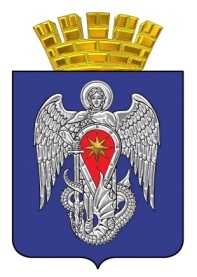 МИХАЙЛОВСКАЯ ГОРОДСКАЯ ДУМАВОЛГОГРАДСКОЙ ОБЛАСТИРЕШЕНИЕПринято Михайловской городской Думой 06 марта 2023 г.                                                                 № 45Отчет о работе АУ «Комбинат благоустройства и озеленения» за 2022 годЗаслушав информацию директора АУ «Комбинат благоустройства и озеленения» за 2022 год, Михайловская городская Дума  РЕШИЛА:1. Отчет о работе АУ «Комбинат благоустройства и озеленения» за 2022 год принять к сведению (прилагается).2. Настоящее решение вступает в силу с даты подписания.Председатель Михайловской городской Думы  Волгоградской области                                                                     В.А.Круглов10 марта 2023 г.Приложение к решению Михайловской городской Думы Волгоградской области от 10.03.2023  №  45        «Отчет о работе АУ «Комбинат благоустройства и озеленения» за 2022 год»    I.Учреждение создано для выполнения работ, оказания услуг в целях обеспечения реализации предусмотренных федеральными законами, законами Волгоградской области, нормативными правовыми актами городского округа город Михайловка в сфере решения вопросов местного значения городского округа город Михайловка в области организации благоустройства и озеленения территории городского округа.         Основными видами деятельности Общества является:-  Санитарная очистка и благоустройство территории городского округа;-  Содержание зеленых насаждений;-  Строительно-монтажные работы;-  Растениеводство;-  Осуществление снабженческо-сбытовых и посреднических услуг;-  Транспортные услуги;-  Оказание ритуальных услуг;-  Строительство и ремонт дорог;- Ремонт электрического оборудования;- Производство электромонтажных работ;-  Монтаж, техническое обслуживание и ремонт средств обеспечения пожарной безопасности зданий и сооружений;-  Проведение аварийно-спасательных и аварийно-восстановительных работ в зоне чрезвычайной ситуации;-  Проведение работ по очистке территорий, зданий, сооружений от загрязнения, связанных с первоочередным жизнеобеспечением населения в зоне чрезвычайных ситуаций;-  Услуги по эксплуатации, техническому ремонту и обслуживанию машин и оборудования, используемых в зоне чрезвычайной ситуации (зоне бедствия);-  Услуги по доставке сил и средств, предназначенных для ликвидации чрезвычайных ситуаций, в зону чрезвычайной ситуации (зону бедствия).II. Работа Учреждения основывается на выполнении муниципального задания. В муниципальное задание входят 4 вида работ:Организация благоустройства и озеленения.Организация и содержание мест захоронений.Организация капитального ремонта, ремонта и содержания закрепленных автомобильных дорог общего пользования и искусственных дорожных сооружений в их составе.Уборка территории и аналогичная деятельность.На выполнение муниципального задания в 2022  году было израсходовано 83 682,2  тыс. рублей.В 2022 Учреждение выполнило следующие объемы работ по муниципальному заданию: III. В Учреждении работает инспекция по благоустройству, ее финансирование осуществляется за счет целевой субсидии из муниципального бюджета. Специалисты по благоустройству следят за соблюдением Правил благоустройства № 10 от 27.10.2017 года, выявляют нарушения. За несоблюдение правил благоустройства физическими и юридическими лицами  специалисты по благоустройству составляют протоколы на основании Кодекса Волгоградской области об административной ответственности. Протоколы рассматриваются территориальной административной комиссией, выносится решение о наказании. Всего за 2022 год было составлено 735 протоколов, 867 предписаний, выписано 354 штрафов на сумму 488 тысяч рублей, взыскано 882,3 тыс. рублей.  На содержание инспекции по благоустройству в 2022 году было израсходовано 1946 ,3  тыс. рублей.   IV. Ежегодно АУ «КБ и О» получает целевую субсидию на организацию общественных работ. На общественные работы принимаются граждане (жители сельских поселений), зарегистрированные в ЦЗН в целях поиска работы. В 2022 году на общественные работы в сельских поселениях был принято 90 человек, израсходовано на оплату труда и начисления  1 486,0 тыс. рублей целевой субсидии.  V. В 2022 году АУ «КБ и О» была выделена целевая субсидия на обслуживание уличного освещения.  За счет этой субсидии осуществляется обслуживание и ремонт системы уличного освещения в городе Михайловка и населенных пунктах городского округа. По заявкам жителей, глав сельских территорий, указаниям  администрации проводится замена ламп, светильников, дросселей, ИЗУ в уличных фонарях, установка и регулировка времени включения-выключения  светильников, восстановление линий при обрывах и повреждениях, монтаж линий уличного освещения. В 2022 году на эти цели было израсходовано 3936,6 тыс. рублей. VI. В 2022 году учреждению выделена целевая субсидия в размере 387,3 тыс. рублей на отлов безнадзорных животных. Средства были израсходованы в полном объеме на  отлов 20 собак, вакцинацию, стерилизацию, содержание после стерилизации, маркирование и возвращение их обратно на территорию городского округа.VII. В 2022 году была выделена целевая субсидия на содержание объектов благоустройства  в размере 5832,9 тыс. рублей. Средства субсидии были израсходованы на следующие цели:- Ремонт системы видеонаблюдения по ул. Обороны (170,5 тыс. рублей);- Покупка краски для благоустройства сельских территорий (669,3 тыс. рублей);- Покупка цветов для благоустройства сельских территорий (297 тыс. рублей);- Покупка химических средств для очистки воды в фонтанах города Михайловка (429 тыс. рублей);- Приобретение средств малой механизации для сельских территорий (косилки, бензопилы, бензокосы)  (2809,9 тыс. рублей);-  Ремонт покрытия площадки около памятника Скорбящей матери (147,2 тыс. рублей);- Ремонтно-восстановительные работы в парке Сенновской сельской территории (447,6 тыс. рублей;- Ремонтно-восстановительные работы в парке Безымянской сельской территории (125,2 тыс. рублей);- Ремонтно-восстановительные работы в сквере в Арчединской сельской территории (130,3 тыс. рублей);- ремонтно-восстановительные работы в Раковской сельской территории (90,3 тыс. рублей);- ремонт системы полива в станице Арчединской (97,9 тыс. рублей);- ремонт скамеек в сквере по ул. К. Маркса (84,7 тыс. рублей);- ремонт ограждения доски объявлений у магазина «Ротор» (46,9 тыс. рублей);- Ремонт малых архитектурных форм аллеи по ул. Энгельса (91,8 тыс. рублей);- Ремонт основания игровой площадки у магазина «Ротор» (95,4 тыс. рублей);- Ремонт и окраска лавочек у магазина  «Ротор» (80 тыс. рублей).VIII В 2022 году была выделена  целевая субсидия на приобретение коммунальной техники  в размере 25 000 тыс. рублей. Была  приобретена следующая техника: Прицепная подметально-уборочная машина «Магистраль» стоимостью 5875,0 тыс. рублей; прицеп-машина для ямочного ремонта Р-310М – 4987 тыс. рублей, трактор Беларус – 82.1 – 2 шт. - на сумму 6210 тыс. рублей; одноковшовый погрузчик-экскаватор ЭО-2626С-1 стоимостью 4950 тыс. рублей; винтовая передвижная  дизельная  компрессорная  станция  ЗИФ-ПВ6/07 – 1630 тыс. рублей, косилка ротационная навесная КРН-2.1Б на 250 тыс. рублей, полуприцеп тракторный РУА-3,5 (рециклер) – 1098, тыс. рублей.IX. В 2022 году АУ «КБ и О» была выделена целевая субсидия в размере 200,96 тыс. руб. на ремонт помещений.  За счет этих средств были закуплены материалы для ремонта кабинетов здания  администрации по адресу: ул. Обороны, 42-А. Ремонт кабинетов выполнялся  работниками  комбината.X. В 2022 году АУ «КБ и О» была выделена целевая субсидия  на содержание автомобильных дорог местного значения расположенных на сельских территориях городского округа город Михайловка в размере 6000 тыс. руб. За счет этих средств было отремонтировано асфальтобетонное покрытие дорог сельских территорий площадью 4244,5 метров, в том числе: Сидорская сельская территория – 1101,8 м2 на сумму 1593,8 тыс. рублей, Себровская сельская территория – 401,1 м2 на сумму 562,3 тыс. рублей, Отрадненская сельская территория – 669,5 м2 на сумму 938,7 тыс. рублей, Катасоновская сельская территория – 802,1 м2 на сумму 1124,6 тыс. рублей, Етеревская сельская территория – 935,8 м2 на сумму 1312, тыс. рублей, Большовская сельская территория – 334,2 м2 на сумму  468,6 тыс. рублей.XI  В 2022  году АУ «КБ и О» была выделена целевая субсидия на ремонт асфальтобетонного покрытия по ул. Б. Хмельницкого (от ул. Обороны до ул. Серафимовича)  в размере 8238,2 тыс. рублей. За счет средств субсидии было отремонтировано 5732 м2  асфальтобетонного покрытия  дороги.XII. В 2022 году была выделена целевая субсидия на оборудование остановочных площадок и установку павильонов  общественного транспорта. За счет средств субсидии был приобретен стеклянный остановочный павильон стоимостью 540 тыс. рублей, который был установлен на ул. 2-я Краснознаменская.XIII. В 2022 году была выделена целевая субсидия на ремонт и содержание скотомогильников (биотермических ям) 220 тыс. рублей. За счет средств субсидии был произведен ремонт металлических ограждений скотомогильника в Безымянской сельской территории, ремонт кровли, отмостки, облицовка ворот профильным металлическим листом. В Раковской сельской территории был произведен ремонт кровли.XIV. В 2022 году была выделена целевая субсидия на выполнение работ по благоустройству общественных территорий городского округа город Михайловка: Общественное пространство по ул. Обороны в границах проезд Тосовский и ул. Республиканская 2 этап в размере 3953 тыс. руб. За счет этих средств было отремонтировано асфальтобетонное покрытие площадью 2771,2 м2, установлены скамейки, вазоны, высажены деревья, кустарники, посажены растения в вазоны.XV. Целевая субсидия на ремонт асфальтобетонного покрытия по ул. Украинской  (от дома № 63 до ул. Обороны) на сумму 4799,6 тыс.  рублей. За счет средств субсидии было отремонтировано 2850 м2 асфальтобетонного покрытия дороги.XVI Целевая субсидия на ремонт асфальтобетонного покрытия автомобильной дороги по ул. Ленина (от ул. Торговая до ул. Блинова)  на сумму 9627,2 тыс. рублей. За счет средств субсидии было отремонтировано 5375,75 м2 асфальтобетонного покрытия дороги.XVII Целевая субсидия на выполнение работ по благоустройству общественных территорий городского округа город Михайловка: Сквер на пересечении ул. Коммуны и ул. Карла Маркса 2 этап на сумму 3907,9 тыс. рублей. За счет средств субсидии было установлено освещение в сквере, система видеонаблюдения, проведено устройство центральной асфальтированной пешеходной дорожки от ул. К. Маркса к памятнику «Братская могила участников гражданской войны, погибших за власть Советов», устройство асфальтированной пешеходной дорожки от ул. Коммуны вдоль площадки для воркаута, выполнено устройство покрытия детской площадки,  устройство покрытия баскетбольной площадки, установлены скамейки, урны, теннисный стол, качели, качалки, игровая панель «Счеты со столиками», установлена горка, домик-беседка с палисадником, прочие элементы благоустройства.XVIII. В 2022 году была выделена целевая субсидия на содержание автомобильных дорог местного значения в размере 273,3 тыс. руб. За счет этих средств было произведен ямочный ремонт  асфальтобетонного покрытия  дорог площадью 106,74 м2 по ул. Загорская (от ул. Армавирской до ул. Славянской) и по ул. Мичурина (в районе школы для слабовидящих), ямочный ремонт асфальтобетонного покрытия площадью 223 м2 межквартального проезда домов № 48 и № 56 по ул. Республиканская.  XIX. АУ «КБ и О» осуществляет внебюджетную деятельность. За счет средств физических и юридических лиц Учреждение оказывает ритуальные услуги, изготовляет на продажу гробы, венки, ведет торговлю ритуальными принадлежностями. В 2022 году выручка от оказания ритуальных услуг и продажи ритуальных принадлежностей составила   13 644,1 тыс. рублей.        Также за счет средств физических и юридических лиц Учреждение осуществляет работы  по валке и опиловке деревьев, вспашке, покосу травы и камыша, ремонту и устройству площадок с асфальтобетонным покрытием, предоставляет в аренду транспортные средства. В 2022 году выручка от оказания услуг составила 1972,7 тыс. рублей.За счет средств от внебюджетной деятельности в 2022 году были куплены основные средства: емкость для битумной эмульсии ВЦО 5000, биотуалеты – 2 шт, триммер бензиновый,  рециркулятор,  дрель, кресла офисные – 3 шт, принтер, компьютерные программы, газовое оборудование,  печи СВЧ – 2 шт., и прочие основные средства.Также была закуплена спецодежда, обувь для работников комбината на сумму 24,3 тыс. руб. Всего на проведение закупок было израсходовано 255,2 тыс. руб.XX. Кредиторская задолженность АУ “КБ и О» на 01.01.2022 г составляла:По муниципальному заданию –  2 096 931,5 рублей;По средствам от иной,  приносящей  доход деятельности –   858 784,12 рублей.Кредиторская задолженность АУ “КБ и О» на 31.12.2022 г составляла:По муниципальному заданию –   4 199 631,83 рублей;По целевым субсидиям – 454 386,31 рублей;По средствам от иной,  приносящей  доход деятельности –   596 996,87 рублей.№работыНаименованиеработЕдиница измеренияВыполнено работ с начала 2022 года1Организация благоустройства и озеленения1Валка сухих, аварийных и потерявших декоративный вид деревьев1 м31572,92Санитарная обрезка деревьев с удалением сухих веток, сучьев1 дерево1883Выкашивание травы, камыша вручную100 м27590,694Выкашивание травы, камыша травокоской на базе трактора ЮМЗ, МТЗ-80100 м211169,965Вывоз отходов от валки, обрезки деревьев и кустарников1 т8876Обрезка кустарников на пень 1 м22007Вывоз отходов от покоса травы, камыша1 т77,28Очистка газонов и зеленой зоны улиц от мусора100 м2313,239Окраска столбов1 шт35210Побелка деревьев1 шт101211Расходы на техническое обслуживание фонтанов (3 шт.)Руб.57113112Замена водомера на фонтане по ул. Коммуны, пл. КонституцииРуб.1098513Обрезка кустарников с прореживанием1 м29540,214Посадка цветов1 м282215Окраска урн-46 шт, скамеек — 38 шт.1 м2141,216Стрижка газонов газонокосилкой100 м21379,8717Вывоз отходов от стрижки газонов1 т1,518Полив газонов из водопровода МУП «МВКХ»1 м31938,519Полив, рыхление и прополка цветников1 м26481520Внесение удобрений, обработка ядохимикатами1 м2206021Выращивание рассады цветов1 шт 950022Вырубка поросли у деревьев1 дерево52323Окраска стелл1 стелла124Посадка саженцев деревьев1 шт12225Уход за деревьями и кустарниками (полив)1 шт66426Уход за кустарниками (снятие укрытий с роз, обрезка, рыхление, укрытие роз)1 шт129927Подготовка к праздникамРуб.15435428Снятие баннеров1 шт48629Развешивание баннеров1 шт49330Монтаж контроллеров в коробки в малых формах «Падающие звезды», «Ангелы», «Медведи»Руб.1969231Замена фекального насоса (фонтан в сквере «Коммунальщиков»Руб.424732Ремонт скамеек, остановок, детских площадокРуб.5929233Демонтаж дома и хозяйственных построек по адресу пер. Луч, д. 12Руб.33344034Демонтаж малых форм «2022» по ул. КраснознаменскаяРуб.887435Ремонт световых консолей по ул. Мичурина, ул. Пархоменко (5 шт)Руб.1790936Ремонт памятника по ул. ЛенинаРуб.358937Монтаж контура заземления в сквере КоммунальщиковРуб.334438Заделка оконных проемов по ул. Обороны — 1 шт, ул. Серафимовича, 8 — 2 шт.Руб.278839Монтаж поливочного водопровода по ул. КоммуныРуб.8067940Покраска ворот1 шт141Покраска остановок1 шт142Покраска турникетов1 шт743Изготовление деревянного туалета для городских мероприятийРуб.2281844Ремонт сцены по ул. КраснознаменскаяРуб.737445Ремонт стеллы на трассе (граница с Фроловским районом)Руб.1480446Покраска баннера (граница с Фроловским районом)Руб.457447Ремонт и покраска стенда под баннер по ул. ФрунзеРуб.1995948Проведение уборочно-ремонтных работ по городуРуб.6762949Покраска столбов: ул. Коммуны — 60 шт (фонарные), по ул. Обороны — 1 шт (освещения), ул. Обороны — 2 шт (под знаки)Руб.908350Мойка стеклянных остановок (3 шт) по ул. 2 КраснознаменскаяРуб.230251Мойка и покраска остановки по ул. 2 КраснознаменскаяРуб.719452Консервация поливочных систем по ул. 2 Краснознаменская, ул. Республиканская, ул. Обороны, ул. КоммуныРуб.1229453Ремонт остановки (район Новостройки)Руб.1906454Очистка зеленых зон от листвы граблями100 м2662Организация и содержание мест захоронений1Погрузка, транспортировка трупов, разгрузка трупов в морге1 труп3122Содержание мест захоронений100 м21066,23Устройство водостока (ул. Столбовая кладбище)Руб.308833Организация капитального ремонта, ремонта и содержания закрепленных автомобильных дорог общего пользования и искусственных дорожных сооружений в их составе1Очистка дорог от свежевыпавшего снега1 км прохода4855,5002Удаление снежных накатов и наледи100 м2267,753Очистка тротуаров и площадок от снега механизированным способом1 км прохода968,6004Очистка площадок от снега ручным способом1 м2118575Очистка снега с автобусных остановок1 м238646Погрузка и вывоз снега1 т15707Очистка от наледи ручным способом1 м2162,48Погрузка и вывоз песка, грунта1 т1809Заделка ям и выбоин на дорогах с твердым покрытием в зимнее время1 м221,7910Приготовление противогололедной смеси1 т300011Обработка дорог противогололедной смесью100 м213164212Обработка тротуаров противогололедной смесью вручную100 м26695,7913Откачка талых, дождевых вод1 м3386414Очистка территорий с твердым покрытием от грязи и наносов грунта вручную1 м. п.2871015Ямочный ремонт дорог1 м2730316Вырезка грунта с обочин дорог с вывозом100 м. п.702,217Планировка грунтовых дорог100 м240518Механизированное подметание дорожных покрытий дорожной машиной КАМАЗ КО-3181000 м2545,119Механизированное подметание дорожных покрытий специальной дорожной машиной «Магистраль»1000 м2950,420Разметка проезжей части дорог: пешеходных переходов, искусственных неровностей1 м. п.878121Очистка водоотводных канав вручную1 м213051,9622Обслуживание светофорных объектов 18 шт) Восстановление работы светофоров1 шт3223Установка новых дорожных знаков1 шт8024Ремонт дорожных знаков1 шт4025Установка турникетов1 шт5326Демонтаж турникетов1 шт727Ремонт искусственной неровности по ул. Магистральная в районе парка Смехова и по ул. Ленина в районе школы № 1Руб.559728Изготовление заградительных конусов (50 шт)Руб.1680829Ремонт съездов по ул. Обороны, 130 — 2 шт, ремонт колодца по ул. Некрасова, 28 — 1 штРуб.6458630Устройство щебеночного основания1 м219431Установка плиты перекрытия колодца по ул. Поперечная, 20Руб.708732Установка заградительных конусов и блока (перекресток удиц Республиканская и Обороны), установка плиты перекрытия колодца по ул. ПоперечнаяРуб.1908933Установка заградительных конусов ул. Республиканская — 2 шт, перекресток ул. Краснопитерская и ул. Подгорная — 1 шт.Руб.181934Устройство пешеходного мостика пер. ЛучРуб.6199835Устройство ливневого колодца (в районе школы Слабовидящих)Руб.2680536Устройство ливневой канализации (по ул. Коммуны, ул. Пирогова)Руб.2385237Очистка и профилирование водоотводных канав автогрейдером1 м237138Промывка ливневой канализации1 м. п.1204Уборка территории и аналогичная деятельность1Очистка территорий от случайного мусора100 м2680937,852Очистка автобусных остановок от мусора100 м2704,673Очистка урн от мусора1 шт.1041014Погрузка и вывоз мусора1 т6145,75Погрузка и вывоз мусора с кладбищ1 т632,56Подметание тротуаров и территорий вручную1 м220405987Уборка несанкционированных свалок1 т352,028Снос гаражей (8 шт.) по ул. ЩорсаРуб.469129Мойка остановок (2 шт. ) по ул. КраснознаменскаяРуб.731410Демонтаж фундамента у школы № 5 по ул. ЭнгельсаРуб.1077511Демонтаж вагончика (Рижский рынок)Руб.2581112Погрузка и вывоз б/у шинРуб.74716